ANEXO IITermo de compromisso e cessão de imagem (para maiores de idade) (pode ser escrito à mão e fotografado com o documento)Eu (nome) documento (número do documento que será utilizado) declaro ser MAIOR DE IDADE e me comprometo a participar dos JOGOS ELETRÔNICOS DAS INSTITUIÇÕES FEDERAIS  (eJIF 2022), EM TODAS AS SUAS FASES, que ocorrerá  no ano de 2022), pela internet, na condição de jogador (estudante-atleta) representando o Instituto Federal do Paraná, sob a responsabilidade do Chefe de Delegação (Nome do Chefe de Delegação)Estou ciente das regras e me comprometo a seguí-las na íntegra. Também estou ciente de que preciso utilizar meus próprios recursos (computador, celular, software e internet) no momento dos jogos, que ocorrerão predominantemente à noite, podendo ser transmitido e postado permanentemente nas redes sociais, sites institucionais e outros veículos de comunicação e que meu nome, imagem, voz e atuação poderão ser utilizados nos materiais do evento e AUTORIZO ESTA UTILIZAÇÃO.Cidade-Estado:Data: ___/___/2022Assinatura: (igual consta no documento)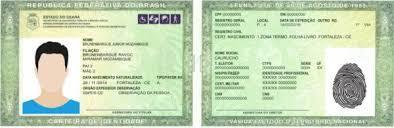 Tire a foto e envie para o Chefe de Delegação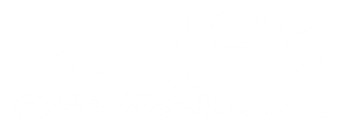 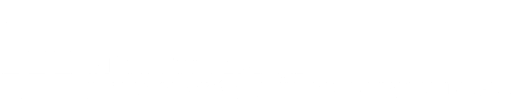 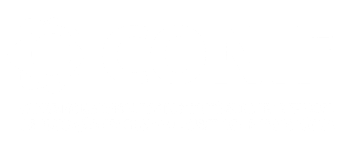 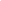 